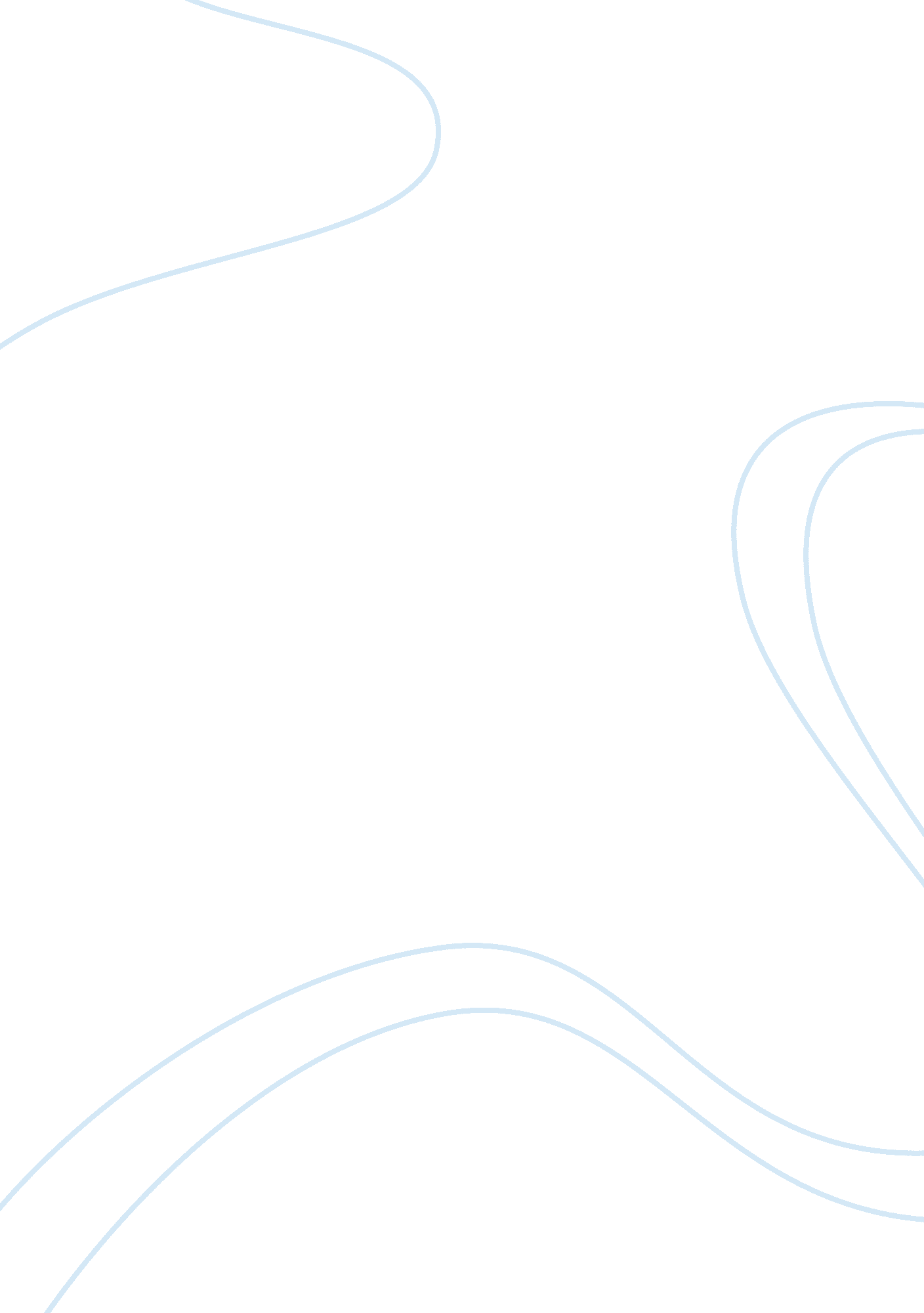 Anth week 5Science, Anthropology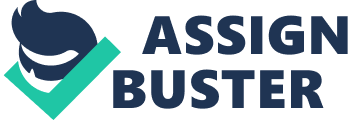 Anthropology: Origin of Homos This paper aims to jot down the imperative points of the chapter Early Homo and the Origins of Culture from the book: Anthropology: The Human Challenge by Haviland et al. The origin of Homos as maintained by the archeologists has been trivial and had been explained differently. 
The classification of the evolution of Homos has been done on the basis of gender and sex more precisely. The Homos have been discussed as meat hunters and merely men with brave traits. These Homos have been drawn literally showing their influence on making ways to bring flesh flood to their communities. On the other hand, women have been projected to gather food and nurture the family settings (Haviland, Prins and Walrath). 
It should be noted that the role of women have been marked to be very skeptical by the anthropologists as later it was found out that women also participated in gathering of food. This behavior was observed by undertaking chimpanzees into consideration (Haviland, Prins and Walrath). 
Also to note is the fact that the origin of Homos have maintained a frequency of hunters to be scavenging as these groups were used to bring the animal back to the community in order to process it completely. Homos have made sure that even the bones are used for the purpose of tool making. Simultaneously, it has been marked that earth was never a safe place of humans as they were attacked by brutal animals. It will not be incorrect to state that humans were also used as prey for animal gathering. 
Works Cited 
Haviland, W, et al. " Early Homo and the Origins of Culture." Haviland, W, et al. Anthropology: The Human Challence. New York: Cengage Learning, 2010. PRINT 